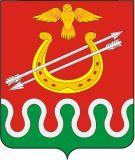 Администрация Боготольского районаКрасноярского краяПОСТАНОВЛЕНИЕО внесении изменений в постановление администрации Боготольского района от 24.05.2012 № 250-п «Об утверждении Примерного положения об оплате труда работников муниципальных бюджетных учреждений культуры и муниципальных образовательных учреждений дополнительного образования детей в области культуры»В целях приведения муниципального правого акта в соответствии с действующим законодательством Российской Федерации, руководствуясь статьей 18 Устава Боготольского района,ПОСТАНОВЛЯЕТ:1. Внести в Приложение к постановлению администрации Боготольского района от 24.05.2012 № 250-п «Об утверждении Примерного положения об оплате труда работников муниципальных бюджетных учреждений культуры и муниципальных образовательных учреждений дополнительного образования детей в области культуры»следующие изменения:1.1.Абзац третий пункта 4.6. изложить в следующей редакции:«Выплаты стимулирующего характера по итогам работы, руководителям учреждений, их заместителям и главным бухгалтерам устанавливаются ежеквартально по результатам оценки результативности и качества деятельности учреждений в предыдущем квартале и выплачиваются ежемесячно вместе с заработной платой.»1.2. Абзацы 4-7 пункта 4.6. исключить.2. Внести в Приложение 1 к Примерному положению об оплате труда работников муниципальных бюджетных учреждений культуры следующие изменения:2.1. радел «Выплаты за качество выполняемых работ» таблицы «Критерии оценки результативности и качества деятельности учреждений культуры для установления руководителям, их заместителям и главным бухгалтерам таких учреждений выплат за важность выполняемой работы, степень самостоятельности и ответственности при выполнении поставленных задач, за качество выполняемых работ (далее - выплаты)» изложить в следующей редакции:2. Контроль за исполнением постановления возложить на заместителя Главы Боготольского района по общим вопросам М.Г. Коноваленкову.3. Постановление опубликовать в периодическом печатном издании «Официальный вестник Боготольского района» и разместить на официальном сайте Боготольского района в сети Интернет www.bogotol-r.ru.4. Настоящее постановление вступает в силу после его официального опубликования, но не ранее 01.03.2023.Исполняющий полномочияГлавы Боготольского района					         Н.В.Бакуневич«      » февраля 2023 гг. Боготол            №        -пВыплаты за качество выполняемых работВыплаты за качество выполняемых работВыплаты за качество выполняемых работВыплаты за качество выполняемых работДиректор (генеральный директор) учрежденияобеспечение безопасных условий в учреждении отсутствие грубых нарушений правил и норм пожарной безопасности, охраны труда, изложенных в предписаниях надзорных органов до 50Директор (генеральный директор) учрежденияобеспечение качества предоставляемых услуготсутствие обоснованных жалоб на работу учреждения или действия руководителядо 40Директор (генеральный директор) учрежденияэффективность реализуемой кадровой политикиукомплектованность учреждения специалистами, работающими по профилю:от 80 до 90%от 90 до 100%до 20от 20 до 30Директор (генеральный директор) учрежденияэффективность реализуемой кадровой политикиудельный вес численности выпускников детских школ искусств за прошедший учебный год, продолживших обучение в профессиональных образовательных организациях или образовательных организациях высшего образования по специальности (направлению подготовки), соответствующей профилю полученного образования в детской школе искусствдо 20Директор (генеральный директор) учрежденияэффективность реализуемой кадровой политикиналичие заключенных и действующих в текущем календарном году договором о целевом обучении между потенциальным работником и учреждениемдо 20Директор (генеральный директор) учрежденияэффективность реализуемой кадровой политикиналичие трудоустроенных в текущем календарном году молодых специалистовдо 20